Муниципальное бюджетное общеобразовательное учреждениеВеселовская средняя  общеобразовательная школа № 2347781 Ростовская область, Веселовский район, п. Веселый, ул. Почтовая, 87тел. 8(863-58)6-17-68       Согласована                                                                                              «Утверждаю»от «___»______2020г	                                                                 Директор МБОУ ВСОШ № 2                                                                                                 Приказ от  «_____» _____2020. № Зам. директора по ВР                               __________________	_________________________Н.,Н. Ольховская                                                                    Н. Н. БайрамоваРабочая программа  кружка«Казачок»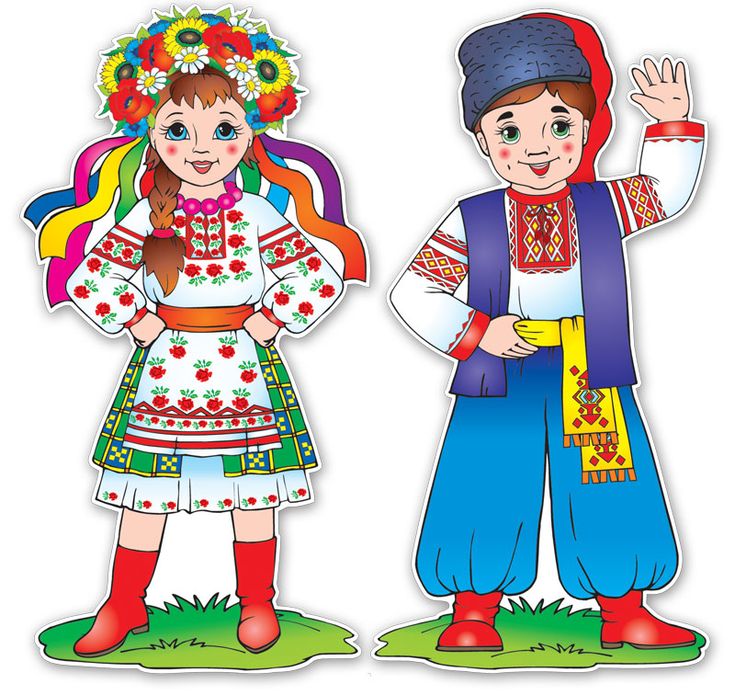 Составитель: Карасева А.И.                                                                                             Руководитель кружка                                                                             П. Веселый 2020Пояснительная записка «Только тот, кто любит, ценит и уважает накопленное  и сохранённое предшествующимпоколением, может любить Родину,узнать её, стать подлинным патриотом».                                                                                                                                                                        С. Михалков 	Будущее любой страны всегда зависит от того, как будет расти и развиваться ее культурный, нравственный, интеллектуальный потенциал – дети. А будущее детей находится в прямой зависимости от социальной и экономической структуры общества.Современные подходы образованию требуют создания условий для приобщения обучающегося 21 века к национальным и общенациональным ценностям, истории родного края.Концепция патриотического воспитания граждан Российской Федерации определяет: «Патриотизм — одно из наиболее глубоких человеческих чувств, закрепленных веками и тысячелетиями. Под ним понимается преданность и любовь к своему Отечеству, к своему народу, гордость за их прошлое и настоящее, готовность к их защите».Главная особенность патриотического воспитания заключается в том, что через него формируется не просто гражданин, а гражданин-патриот, горячо любящий свою Родину, свой край, готовый всегда достойно и самоотверженно служить ей верой и правдой.Действенным средством воспитания патриотизма, на наш взгляд, является приобщение обучающихся к культуре и традициям  казачества. Казачья педагогика, своими корнями уходит вглубь веков, к уникальной общности народа, возникшего в  Киевской и поздней Руси, со своей сложившейся культурой и общественным укладом жизни.О необычайной жизненности казачества, свидетельствует его современное возрождение. В основе казачьей системы воспитания лежит сама жизнь казака, его хутора, станицы, войска, само историческое предназначение казачества. А весь уклад жизни казака, основывался на идеалах православия, служения Отечеству, трудолюбия и демократии, как организованной свободе в широком понимании, что не утратило значимость для современной педагогики. В традициях казачьей педагогики заложено воспитание чувства собственного  достоинства, сострадания, сочувствия, способности пережить чужую беду как свою, воля к свободе, стремление к бескорыстному служению Отчизне.Изучение национальных, этнографических традиций и обычаев казачества, изучение истории развития родного края, воспитание уважения к героическому прошлому казаков, приобщение детей к духовному богатству многих поколений способствует развитию творческой активности детей, делает их достойными наследниками тех духовных ценностей, которые завещали нам талантливые предки.Через введение в народную культуру, ее осмысление и познание педагоги развивают не только духовно-нравственную сферу ребенка, но и его творческие способности.Работа кружка направлена на воспитание детей на идеях патриотизма, духовности, народности (уклад жизни, традиции и пр.), обращения к истокам (кто мы такие, какие мы, чем интересны).Она основана на формировании эмоционально окрашенного чувства причастности детей к наследию прошлого, в том числе, благодаря созданию особой среды, позволяющей как бы непосредственно с ним соприкоснуться. В основе человеческой культуры лежит духовное начало. Поэтому приобретение ребенком совокупности культурных ценностей способствует развитию его духовности – интегрированного свойства личности, которое проявляет себя на уровне человеческих отношений, чувств, нравственно-патриотических позиций, то есть в конечном итоге определяет меру его общего развития. Актуальность программы связана с тем, что в нашей школе, как и в других школах края, ведется работа по сохранению, распространению и развитию национальной культуры. Поэтому в целях сохранения и возрождения казачества, как исторически сложившейся культурно - этнической общности, в 2020-2021г учебном году на базе  кружка «Хранители воинской славы» была организована группа казачьей направленности. Созданная группа казачьей направленности поможет ученикам, получить все необходимые знания по истории и культуре родного края и его народа, а проведение различных внеклассных мероприятий будут способствовать изучению истории казачества, быта, традиций, обрядов, промыслов и ремесел казаков. Цель: создание благоприятных условий для воспитания гражданина и патриота своей малой Родины, путём привития интереса к истории и культуре казачества, его обычаям и традициям.Данная цель предполагает решение следующих задач:Расширение представлений ребенка о себе, о человеке, культуре, природе путем систематического, интегрированного обращения к богатейшему многовековому опыту казачества.Закладывание основ духовно-нравственной личности с активной жизненной позицией и творческим потенциалом, личности, способной к самосовершенствованию, гармоничному взаимодействию с другими людьми.Введение ребенка в мир национальной и общенациональной культуры, оказание помощи в выборе и овладении личностно-значимой системой ценностных ориентаций.Создание условий по оказанию помощи семье в раскрытии индивидуальности ребенка через включение его в культуру и историю собственного народа.Обеспечение условий и форм освоения ребенком способов самостоятельного практического применения народной мудрости в различных видах деятельности  в школе, семье.Содействие становлению позитивного опыта взаимодействия ребенка со сверстниками и окружающим миром в реальных жизненных ситуациях на основе гуманного деятельного отношения. Приобщение к традициям казачества особенно значимо в дошкольные годы. Ребенок, по мнению Д.С. Лихачева является будущим полноправным членом социума, ему предстоит осваивать, сохранять, развивать и передавать дальше культурное наследие этноса через включение в культуру и социальную активность.  В программе указано распределение часов по разделам, которое является примерным: руководитель, учитывая подготовленность участников, их  возможности, в указанное распределение может вносить свои коррективы. Количество  часов, отводимых на практическую деятельность, проведение экскурсий планируются руководителем  в соответствии с содержанием программы. Программа рассчитана на 34 часа в неделюУчебно-тематический план кружка  «казачата»Раздел 1. Традиционная культура  казаковРаздел 1. Традиционная культура  казаковРаздел 1. Традиционная культура  казаковВводное занятие, ознакомление с программой на учебный год. Что такое казачество и кто такой казак?9 часов.Раздел 2.            Казачья семьяРаздел 2.            Казачья семьяРаздел 2.            Казачья семьяПонятие «казачья семья». Члены моей семьи. Обязанности и увлечения членов семьи. Предки-казаки. Семейный фотоальбом. Численность и состав традиционной казачьей семьи. Нравственные ценности семьи. Семейные традиции. Распределение обязанностей в семье.3 часаРаздел 3. Основные памятные даты и знаменательные события из истории  казачестваРаздел 3. Основные памятные даты и знаменательные события из истории  казачестваРаздел 3. Основные памятные даты и знаменательные события из истории  казачестваОсновные памятные даты и знаменательные события  Ростовского казачества. Персоналии, историческое или культурное событие, послужившее основанием для памятной даты. Значение данного события для современного оренбургского казачества.5 часов Раздел 4.       Православие и казачество Раздел 4.       Православие и казачество Раздел 4.       Православие и казачествоПравославная вера - основа казачьей семьи. Почитание родителей, стариков, женщин. Молитва дома и в храме. Празднование Рождества Христова и Пасхи в казачьей семье.Святой благоверный князь Александр Невский и Святой покровитель Донского казачьего войска - Святой великомученик Георгий Победоносец - особо почитаемые святые среди казаков нашей станицы. Икона в храмах и жилищах. Красный угол в казачьей хате.9 часовРаздел 5.         Казак – патриот своего ОтечестваРаздел 5.         Казак – патриот своего ОтечестваРаздел 5.         Казак – патриот своего ОтечестваКазак. Донское казачье войско. Атаман. Казачья честь. Регалии.Нравственные качества - основа патриотизма оренбургского казака. Юные казаки - будущие защитники родной земли4 часаПроведение праздничных вечорок4 часаТема	Дата№Форма проведения и  содержание1Мы в музее. Знакомство с положением о школьном музее.01.091Обзорная экскурсия по экспонатам казачьего куреня2 Знакомство с историей х.Веселый, подбор материала об историческом прошлом  п.Веселый08.0913Казак. Донское казачье войско.15.091Возникновение казачества. Гипотезы происхождения «Белый гусь» или вольный воин? Трактовка термина «казак».Появление первых казачьих станов и городков на Дону.4«Верный друг казака». 22.091Воспитывать любовь к животным.
Рассказать о роли лошадей в жизни казаков. 5-6Культура и быт казаков.29.0906.102Искусство и литература – красота, гармония, духовный мир казачества, нравственный выбор, смысл жизни, эстетическоеразвитие, этическое развитие;семья – любовь и верность, здоровье, достаток, уважение к родителям, забота о старших и младших, забота опродолжении рода;7Православие и казачество.13.101Уважительное отношение к религии своего народа и народов, населяющих нашу страну, край. Изучение православныхтрадиций в казачьих семьях. Православные храмы. Правила поведения в храме. Посещение храма.8Экскурсия «Заглянем в казачий курень»20.101Знакомство с бытом и традициями казаков9Экскурсия «Заглянем в казачий курень»03.111Знакомство с бытом и традициями казаков10-11Казачья семья, её законы и обычаи10.1117.112Типы  казачьих  семей. Отец – глава  семьи. Взаимоотношения со стариками в казачьих семьях. Нормы и правила общения взрослых и детей в казачьих семьях. Воспитание девочек.Воспитание мальчиков12Православный праздник Покрова Пресвятой Богородицы.1Праздники и обряды как ведущая форма традиционного казачьего общения. Виды  праздников. 13-14Казачья кухня, пища казаков; Этикет казачьей застолицы. 24.112Традиционные блюда казачьей кухни. Пища во время церковных постов («постные блюда»). Обрядовая пища, особенности её приготовления. Казачий стол во время боевого похода. 15Праздники в казачьей станице. 1.121Праздники и обряды как ведущая форма традиционного казачьего общения. Виды  праздников. Роль и место детей в проведении праздников. Главные праздники у донских казаков.16Экскурсии в казачий курень8.12117Обрядовые костюмы у донских казаков  15.121Смысл и значение обрядов годового календарного круга у  донских казаков Обрядовые сопровождения всех жизненно важных событий. Обрядовые костюмы, их особенности, смысл и значение в казачьем обряде.  Разновидности обрядового костюма в зависимости от возраста участников обряда.18Бабушкин сундук22.121 Покрой и художественные черты одежды в первоначальный период истории казачества. Ее самобытность. Изменение казачьей одежды в последней трети XVIII столетия. Появление форменной одежды. Военная одежда донских казаков с начала XIX по 1917 год. Основные элементы форменной одежды донских казаков.19-20Рождественский перезвон в казачьих семьях«В ночь перед Рождеством.29.121Способствовать возрождению обычаев и обрядов казаков Познакомить, как казаки встречали праздник21«Казачьи посиделки». 1Способствовать возрождению обычаев и обрядов казаков; расширить знания об искусстве нашего края; знакомить детей с фольклором и играми казаков Дона22Встреча с  Веселовским писателем, первым атаманов Веселовского юрта – Колесовым Г.С1Знакомить детей с творчеством 23Казачья кухня1Знакомить детей с традициями казачьей кухни.Обогащать опыт детей о посуде казаков, знакомить с предметами народного творчества, о значении солонницы на обеденном казачьем столе.24В старину едали деды1Внутренне убранство кухни. Предметы кухонной утвари. Особенности названия и применения утвари. Разнообразие яств. Праздничный стол донских казаков. Бабушкины секреты: рецепты приготовления праздничных блюд, консервирования и засолки. Рецепты сладкоежки.25 «Красная книга Ростовской области». 1Дать представление о редких и исчезающих животных и растениях нашего края; познакомить детей с заповедниками и заказниками на территории Ростовской области . Учить бережно относить к окружающей природе.26 «Пасхальный благовест».Дать представление о том, как раньше отмечался этот праздник, познакомить с пасхальными играми; учить разным способам росписи пасхальных яиц. Воспитание уважения27Встреча атаманом Веселовского юртаВосстановление символов казачества. Правоохранительная деятельность донского казачества: охрана общественного порядка, борьба с распространением наркотиков, егерская, экологическая служба. -Итоги пребывания черноморского и линейного казачества на Дону- Роль казачества в поддержании мира, и добрососедских отношений. Встреча с атаманом Веселовского28Экскурсия «Заглянем в казачий курень»29-30Декоративно-прикладное искусство жителей Веселовского районаЗнакомство с веселовскими рукодельницами31Моя семьяРасширять представления детей о родственных отношениях в семье. Обратить внимание на многонациональность родственных отношений. Закрепить имя, отчество родителей, закрепить родственные связи.Способствовать воспитанию доброты, внимательности и отзывчивости к родным.32Едут, едут по Берлину наши казаки (казаки в Великой Отечественной войне с фашистами). -Нападение немецко-фашистких войск на Советский Союз 22 июня 1941 г. -Создание донских казачьих частей. Подвиги донских казаков на полях сражений Отечественной войны.33Научно фондовая работаРасстановка и систематизация новых поступлений34Подведение итогов работы кружка